LB-1800型总氮测定仪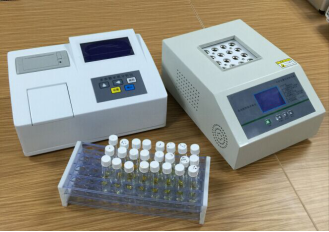 产品特点Ø 根据GB11894-89设计研发，测定结果准确有效。Ø 采用进口高亮度长寿命冷光源，光学性能极佳，光源寿命长达10万小时。Ø 大屏幕液晶中文显示，操作简单省时。 Ø 可保存标准曲线20条及999个测定值（日期、时间、参数、检测数据）。 Ø 内存标准工作曲线，用户还可以根据需要标定曲线。 Ø 具有数据断电保护功能和数据储存功能。Ø 具有USB接口，数据可传输到电脑。Ø 具有打印功能，可对测试的记录立即打印或查询记录打印。Ø 消解器通用于COD、总磷、总氮等项目的消解；智能PID温度控制技术，加热均匀、加热速度快。 Ø 消解器温度自动控制，防超温保护系统，显示当前温度，设定温度，时间。检测原理     运用消解管密闭消解，以过硫酸钾为氧化剂，在125℃条件下，将样品中的含氮化合物全部转化为硝酸盐，再在酸性条件下与显色剂反应，生成络合物，利用紫外吸收光度法测定其吸光度，经过微电脑芯片计算后直接显示总氮含量（mg/L）。技术参数青岛路博公司为您提供本产品全面的技术支持和完善的售后服务。测量参数总氮测量范围0.05-100mg/L分段测量测量误差≤±5%（F.S）重复性≤3%消解温度125℃±1.5℃消解时间30min最大功率主机小于100W    消解仪650W外型尺寸主机：310mm×230mm×150mm消解仪：230mm×340mm×130mm重量主机小于3kg，消解仪小于6.7kg